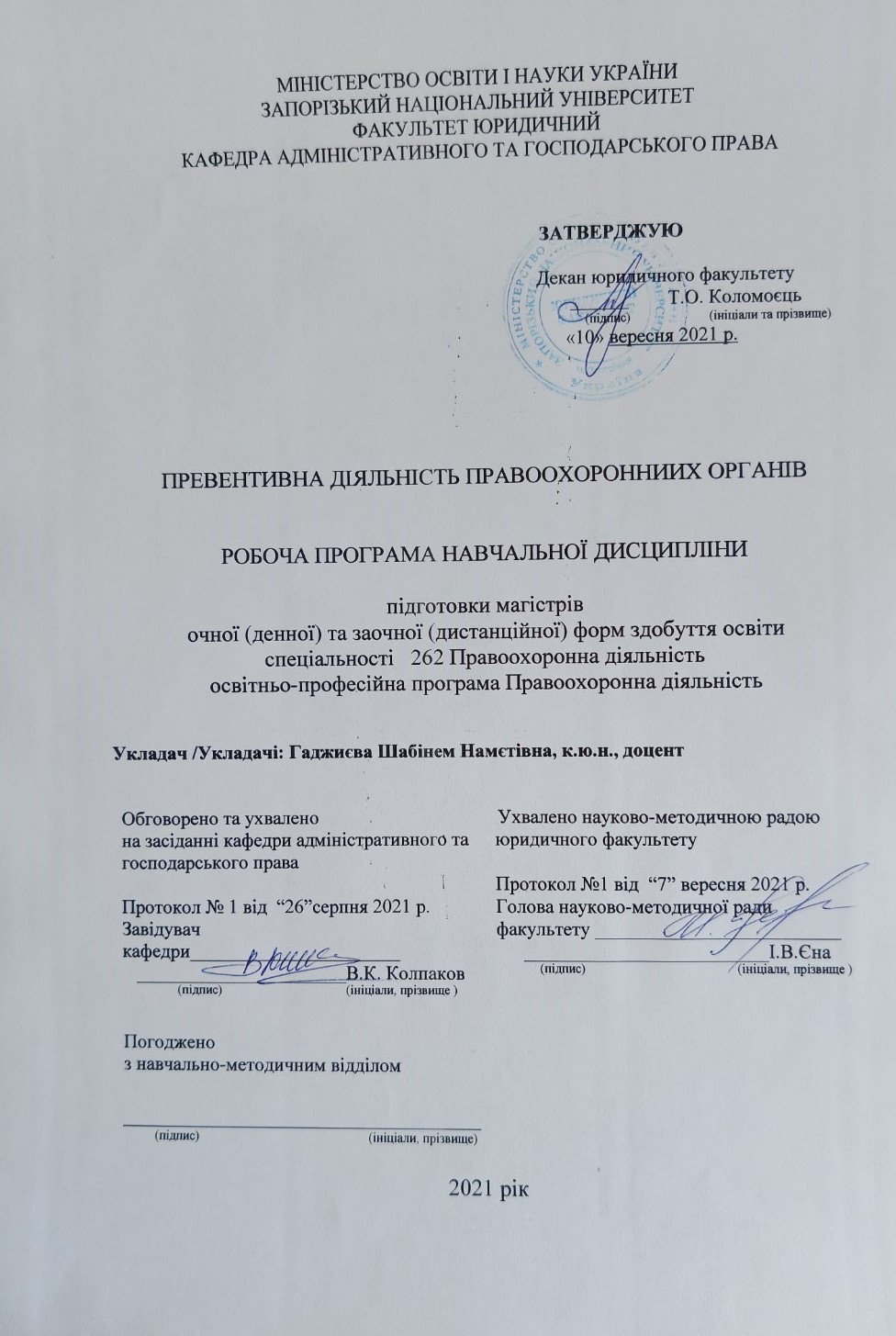 1. Опис навчальної дисципліни2. Мета та завдання навчальної дисципліниМетою вивчення дисципліни «Превентивна діяльність правоохоронних органів» є вивчення та засвоєння слухачами магістратури наукових знань щодо правового регулювання суспільних відносин, які складаються в процесі здійснення превентивної діяльності правоохоронних органів.Основними завданнями вивчення курсу «Превентивна діяльність правоохоронних органів» є:засвоєння здобувачами основних теоретичних та практичних знань та навичок щодо правового регулювання суспільних відносин, які складаються в процесі здійснення превентивної діяльності правоохоронних органів;формування навичок роботи з нормативними матеріалами;формування вміння застосовувати набуті теоретичні знання при вирішенні практичних питань;формування у студентів стійкої особистої громадянської позиції, розвиток навичок;аналітичного мислення, виховання критичного та неупередженого ставлення до громадян;     підвищення рівня правової свідомості та правової культури слухачів магістратури;У результаті вивчення навчальної дисципліни студент повинен набути таких результатів навчання (знання, уміння тощо) та компетентностей:Міждисциплінарні зв’язки.Місце дисципліни «Превентивна діяльність правоохоронних органів» серед юридичних дисциплін визначається її зв’язками як з теоретико-юридичними, так і галузевими юридичними науками. Вона займає самостійне місце серед інших навчальних дисциплін, що зумовлено актуальністю питання щодо правового регулювання суспільних відносин, які складаються в процесі здійснення превентивної діяльності правоохоронних органів.Навчальний курс з «Превентивна діяльність правоохоронних органів» тісно пов'язаний з «Адміністративним правом України» та іншими дисциплінами адміністративно-правового циклу – «Адміністративна відповідальність», «Адміністративне судочинство». Існує взаємозв’язок із дисциплінами, викладання яких забезпечується на освітньо-професійній програмі: «Адміністративна діяльність правоохоронних органів», «Забезпечення прав людини в діяльності правоохоронних органів» (ЗПН 1), «Етичні стандарти правоохоронної діяльності» (ЗПН 2), «Правові засади адміністративно-примусової діяльності в Україні та зарубіжних країнах» (ППН 2), «Право національної безпеки і оборони» (ППН 5).3. Програма навчальної дисципліниЗмістовий модуль 1. Загальна характеристика превентивної діяльності правоохоронних органів.Тема 1. Загальна характеристика 	превентивної діяльності правоохоронних органів.Поняття превентивної діяльності правоохоронних органів. Ознаки та зміст превентивної діяльності. Правова основа превентивної діяльності правоохоронних органів. Суб’єкти превентивної діяльності та її напрямки.Тема 2. Принципи та методи превентивної діяльності правоохоронних органів.Принципи превентивної діяльності правоохоронних органів: сутність та зміст. Форми та методи превентивної діяльності правоохоронних органів.Тема 3. Суб’єкти відносин превентивної діяльності правоохоронних органівПоняття суб’єктів відносин превентивної діяльності правоохоронних органів. Види суб’єктів відносин превентивної діяльності правоохоронних органів.Змістовий модуль 2. Превентивна діяльність окремих підрозділів правоохоронних органів.Тема 4. Превентивна діяльність дільничних офіцерівОсобливості адміністративно-правового статусу дільничних офіцерів поліції: правова основа адміністративної діяльності дільничних офіцерів поліції, завдання, методи та принципи. Принципи та основні напрямки взаємодії дільничних офіцерів поліції з іншими підрозділами поліції, державними органами, підприємствами, установами, організаціями, громадськими об’єднаннями та громадянамиТема 5. Дозвільна системаДіяльність Національної поліції у сфері дозвільної системи: поняття, принципи. Роль та повноваження Національної поліції у сфері видачі дозволів на функціонування об’єктів дозвільної системи. Повноваження Національної поліції щодо притягнення до адміністративної відповідальності за вчинення адміністративних правопорушень у сфері дозвільної системи.Тема 6. Адміністративно-наглядова діяльність органів Національної поліції України.Завдання Національної поліції щодо виявлення адміністративних правопорушень. Поняття та зміст адміністративно-наглядової діяльності Національної поліції. Методика встановлення поліцейськими довірчих відносини з громадянами з метою отримання інформації, яка сприяє попередженню та розкриттю злочинів, інших правопорушень, розшуку злочинців та осіб, зниклих безвісти. Заходи реагування Національної поліції на заяви та повідомлення про злочини та інші події.Змістовий модуль 3. Превентивна діяльність окремих правоохоронних органівТема 7. Превентивна діяльність патрульної поліції Повноваження поліції у сфері превентивної діяльності. Напрямки превентивної діяльності. Особливості превентивної діяльності поліції.Тема 8. Превентивна діяльність підрозділів ювенальної превенціїПринципи, методи та форми адміністративної діяльності підрозділів ювенальної превенції. Поняття та зміст адміністративної діяльності підрозділів ювенальної превенції. Профілактичні заходи щодо попередження негативних явищ серед дітей, запобігання дитячій бездоглядності та правопорушенням серед дітей. Профілактика яке засіб контролю дітей, що вже вчинили правопорушення.Змістовий модуль 4. Превентивна діяльність правоохоронних органів в окремих сферах життєдіяльності суспільстваТема 9. Превентивна діяльність Національної поліції у сфері запобігання домашньому насильству. Основні напрями реалізації державної політики у сфері запобігання та протидії домашньому насильству. Суб’єкти, що здійснюють заходи у сфері запобігання та протидії домашньому насильству, їх повноваження. Повноваження уповноважених підрозділів органів Національної поліції України у сфері запобігання та протидії домашньому насильству. Надання допомоги та захисту постраждалим особам. Права постраждалих осіб. Спеціальні заходи щодо протидії домашньому насильству. Види спеціальних заходів щодо протидії домашньому насильству.Тема 10. Особливості здійснення превенції під час організації та проведення масових і охоронних заходівПравова основа забезпечення підрозділами Національної поліції громадського порядку та безпеки під час проведення масових заходів. Організація діяльності та завдання підрозділів патрульної поліції під час проведення масових заходів. Особливості забезпечення публічного порядку екіпажами патрульної поліції під час проведення спортивних заходів.Змістовий модуль 5. Групи реагування патрульної поліціїТема 11. Особливості діяльності груп реагування патрульної поліціїПроблеми взаємодії з групами реагування патрульної поліції. Правові засади реагування поліцейського на заяви та повідомлення про правопорушення або події. Особливості реагування патрульної поліції при отриманні інформації про вчинення адміністративних правопорушень. Тема 12. Особливості діяльності секторів реагування патрульної поліціїОсобливості діяльності секторів реагування патрульної поліції Сектори реагування патрульної поліції: поняття та ознаки. Алгоритм дій працівників секторів реагування патрульної поліції та груп реагування патрульної поліції на заяви та повідомлення про правопорушення або події, що загрожують життю, здоров’ю громадян, майну чи громадському порядку і безпеці.Змістовий модуль 6. Взаємодія підрозділів поліції між собою та з іншими органами, підприємствами, установами, організаціями, громадськими об’єднаннями та громадянами у сфері превенціїТема 13. Взаємодія підрозділів поліції між собою та з іншими органами,підприємствами, установами, організаціями у сфері превенціїПравові засади та особливості взаємодії підрозділів поліції між собою та з іншими органами, підприємствами, установами, організаціями у сфері превенції.Тема 14. Взаємодія правоохоронних органів з громадськими об’єднаннямиПравовий статус громадських об’єднань та цілі їх взаємодії. Організаційно-правові форми участі громадян в охороні громадської безпеки. Підтримання зв’язків з засобами масової інформації та комунікаціями соціальних мереж. Правові основи вирішення спільних завдань.4. Структура навчальної дисципліни5. Теми лекційних занять 6. Теми практичних занять Види і зміст поточних контрольних заходівПідсумковий семестровий контроль9. Рекомендована література	ОсновнаПро Національну поліцію України: Закон України від 02.07.2015 № 580 VIII. Відомості Верховної Ради України. 2015. № 40-41. Ст. 2075. С. 1970.2. Про Національну безпеку України: Закон України від 21.06.2018 № 2469-VIII. Відомості Верховної Ради України. 2018. № 31. Ст. 241. С. 5.3. Положення про Національну поліцію: Постанова Кабінету Міністрів України від 28.10.2015 № 877. Урядовий кур’єр. 2015. № 207.4. Посохова Я.С. Превентивна діяльність поліцейських: психологічні особливості здійснення. URL: univd.edu.ua/science-issue/issue/3012.5. Дідик Н.І. Превентивні функції в діяльності патрульної поліції. URL:file:///D:/POBRANE/Vlduvs_2016_2_21%20(1).pdf.ДодатковаАдміністративна діяльність Національної поліції: Навч. посібник / Кол. авт. ; кер. авт. кол. к.ю.н., засл. юрист України В.А. Глуховеря. Дніпро : Дніпроп. держ. ун-т внутр.. справ, 2017. 248 с.Адміністративна діяльність поліції у питаннях та відповідях : навч. посіб. / за заг. ред. О. М. Бандурки ; О. І. Безпалова, О. В. Джафарова, С. М. Князєв та ін. ; передм О. М. Бандурки ; МВС України, Харків. нац. ун-т внутр. справ. Харків : ХНУВС, 2017. 242 с.Адміністративна діяльність поліції у питаннях та відповідях: Навчальний посібник. К. : Видаництво «Центр учбової літератури», 2016. 196 с.Бобро Н.В. Зарубіжні практики взаємодії поліції та населення / Н.В. Бобро // сборник публикаций мультидисциплинарного научного журнала «Архиваруис» по материалам V международной научнопрактической конференции: «Наука в современном мире» г. Киева:  со статьями (уровень стандарта, академический уровень). К. : мультидисциплинарный научный журнал «Архиваруис», 2016. С. 117-119.Взаємодія поліції та громади («Community policing») // Веб-сайт програми «Взаємодія поліції та громади. URL:http://ecpl.com.ua/wp-content/uploads/2017/02/com_pol.pdf.Дідик Н.І. Превентивні функції в діяльності патрульної поліції / Н.І. Дідик // Вісник Луганського державного університету внутрішніх справ імені Е.О. Дідоренка. 2016. №2. С.188-194Євдокімова О. О. Професійна підготовка правоохоронців у контексті системного підходу.Fundamental and applied researches in practice of leading scientific schools. 2017. Vol. 21. № 3. С. 88–93.Іванцов В.О., Чишко К.О. Характеристика поліцейських заходів крізь призму методів адміністративної діяльності поліції / В.О. Іванцов, К.О. Чишко // Процес модернізації системи державного управління: конституційний, адміністративний та фінансовий аспекти: колективна монографія / за заг. ред. А. С. Нестеренко. Одеса : Видавничий дім «Гельветика» , 2017. 528 с.Лакийчук Я.А. К проблеме определения направлений совершенствования превентивной деятельности полиции. Право и закон. 2018. № 4. С. 124–128. (Кыргызская Республика) Лакійчук Я.О. Взаємодія поліції з державними органами, установами та громадськістю щодо забезпечення превентивних заходів. Науковий вісник публічного та приватного права. 2019. Випуск 4. С. 107-113. Лакійчук Я.О. До проблеми визначення поняття «превентивний захід» Науковий вісник Ужгородського національного університету. Серія «Право». 2018. Випуск 50. Т. 3. С. 184-189. Лакійчук Я.О. До характеристики імперського етапу історичного розвитку превенції в діяльності правоохоронних органів / Я.О. Лакійчук // Теоретичні та практичні проблеми правового регулювання суспільних відносин: матеріали міжнародної науково-практичної конференції (м. Харків, 18–19 січня 2019 року). Харків: ГО «Асоціація аспірантівюристів», 2019. С.18-22 Лакійчук Я.О. До характеристики організаційних заходів поліції щодо здійснення нею превентивних заходів. Прикарпатський юридичний вісник. 2018. Випуск 1. Том 4. С. 121-126Лакійчук Я.О. Міжнародний досвід здійснення превентивних заходів органами поліції та можливості його використання в Україні. Науковий вісник публічного та приватного права. 2019. Випуск 3. С. 123-127. Лакійчук Я.О. Розвиток превенції у діяльності правоохоронних органів у стародавні часи / Я.О. Лакійчук // Правове регулювання суспільних відносин: актуальні проблеми та вимоги сьогодення: Матеріали міжнародної науково-практичної конференції, м. Запоріжжя, 27–28 липня 2018 року. Запоріжжя: Запорізька міська громадська організація «Істина», 2018. С.9-12.Малєєв Д. В. Психологічні чинники розвитку професійної надійності працівників підрозділів превентивної діяльності Національної поліції України : дис. … канд. психол. наук : 19.00.06. Харків, 2016. 334 с.Міжнародний досвід діяльності патрульної служби у забезпеченні охорони громадського порядку Методичні рекомендації // Костюк В. Л., Молотай В. А., Пелагеша О. Г., Сивухін В. С. К. : Нац. акад. внутр. справ, 2011. 28 с.Музичук О. М. Зарубіжний досвід участі громадян та громадських формувань в охороні громадського порядку і боротьбі з правопорушеннями / О. М. Музичук // Право і безпека : науковий журнал. 2002. Вип. 2. С. 101– 105Мураненко К.Ю. Зарубіжний досвід профілактики правопорушень серед неповнолітніх / К.Ю. Мураненко // Psychological journal. 2019. №2(22). С.85-98.Оверченко Д.Г. Мета, завдання, принципи та функції превентивної діяльності поліцейських відділів масових та охоронних заходів / Д.Г. Оверченко// International Journal of Innovative Technologies in Social Science. 2018. №5(9). С.15-19.Парханов Г.Р. Превентивна діяльність поліції у сфері ювенальної превенції / Г.Р. Парханов // Науковий вісник Херсонського державного університету. 2018. Випуск 2. Том 3. С.80-84.Посохова Я.С. Превентивна діяльність поліцейських: психологічні особливості здійснення / Я.С. Посохова // Підготовка поліцейських в умовах реформування системи МВС України: зб. наук. пр. / МВС України, Харків. нац. ун-т внутр. справ, Каф. спец. фіз. підготовки ф-ту № 2. Харків: ХНУВС, 2018. С. 106-109.Про адміністративний нагляд за особами, звільненими з місць позбавлення волі: закон від 01.12.1994 №264/94-ВР // Відомості Верховної Ради України. 1994. №52. ст.455. Про запобігання та протидію домашньому насильству: закон від 07.12.2017 №2229-VIII // Відомості Верховної Ради України. 2018. №5. ст.35. Про затвердження Інструкції з організації діяльності дільничних офіцерів поліції: наказ, інструкція від 28.07.2017 №650 // Офіційний вісник України. 2017. №70. ст.471. Про затвердження Інструкції з організації роботи підрозділів ювенальної превенції Національної поліції України: наказ, інструкція від 19.12.2017 №1044 // Офіційний вісник України. 2018. №45. ст.1589. Про затвердження Інструкції із застосування органами та підрозділами поліції технічних приладів і технічних засобів, що мають функції фото- і кінозйомки, відеозапису, засобів фото- і кінозйомки, відеозапису: наказ від 18.12.2018 №1026 // Офіційний вісник України. 2019. №11. ст.28.Фелик В. І. Система функцій профілактичної діяльності Національної поліції України. Порівняльне аналітичне право. 2016. № 2. С. 156–158.Інформаційні ресурсиThe Government of the Hong Kong Special Administrative Region. Police force. Crime Prevention Advice. URL: https://www.police.gov.hk/ppp_en/04_crime_matters/cpa/cpa.html.Верховний Суд. URL: https://supreme.court.gov.ua/supreme/gromadyanam/perelik_sprav/.Єдиний державний реєстр судових рішень. URL: https://reyestr.court.gov.ua/. Запорізький окружний адміністративний суд. URL: https://adm.zp.court.gov.ua/sud0870/.Національна бібліотека імені В. І.Вернадського. URL: http://www.nbu.gov.ua.Офіційний сайт Верховної Ради України. URL: http://www.rada.gow.ua. Про департамент патрульної поліції: наказ від 06.11.2015 №73 // Офіційний веб-портал Патрульної поліції України. URL: http://patrol.police.gov.ua/faq/normatyvno-pravova-bazadiyalnosti-patrulnoyi-politsiyi/ Про затвердження Положення про Департамент організаційноаналітичного забезпечення та оперативного реагування Національної поліції України: наказ Національної поліції України від 27.11.2015 № 126 // URL:  https://www.npu.gov.ua/uk/publish/ article/1815135. Про затвердження Положення про дозвільну систему: постанова, положення від 12.10.1992 №576 // Офіційний веб-портал Верховної Ради України. URL: https://zakon.rada.gov.ua/laws/show/576-92-п.1233Галузь знань, спеціальність, освітня програма рівень вищої освіти Нормативні показники для планування і розподілу дисципліни на змістові модулі Характеристика навчальної дисципліниХарактеристика навчальної дисципліниГалузь знань, спеціальність, освітня програма рівень вищої освіти Нормативні показники для планування і розподілу дисципліни на змістові модулі очна (денна) форма здобуття освітизаочна (дистанційна) форма здобуття освітиГалузь знань26 Цивільна безпекаКількість кредитів –  5Обов’язкова  Обов’язкова  Галузь знань26 Цивільна безпекаКількість кредитів –  5Цикл дисциплінЦикл професійної підготовки спеціальностіЦикл дисциплінЦикл професійної підготовки спеціальностіСпеціальність262 Правоохоронна діяльністьЗагальна кількість годин –150Семестр:Семестр:Освітньо-професійна програма«Право»Загальна кількість годин –1501 -й1 -йОсвітньо-професійна програма«Право»Змістових модулів – 6ЛекціїЛекціїОсвітньо-професійна програма«Право»Змістових модулів – 614 год.8 год.Освітньо-професійна програма«Право»Змістових модулів – 6ПрактичніПрактичніРівень вищої освіти: магістерський Кількість поточних контрольних заходів –12 28 год.8 год.Рівень вищої освіти: магістерський Кількість поточних контрольних заходів –12 Самостійна роботаСамостійна роботаРівень вищої освіти: магістерський Кількість поточних контрольних заходів –12 108 год.134 год.Рівень вищої освіти: магістерський Кількість поточних контрольних заходів –12 Вид підсумкового семестрового контролю: екзамен Вид підсумкового семестрового контролю: екзамен Заплановані робочою програмою результати навчаннята компетентності Методи і контрольні заходи12ПРН 1Використовувати сучасні методи і засоби системного аналізу, імітаційного моделювання, збирання та оброблення інформації для аналізу варіантів і прийняття рішень при виконанні професійних завдань.ПРН 2. Відшуковувати необхідну інформацію в спеціальній літературі, базах даних, інших джерелах інформації, аналізувати та об’єктивно оцінювати інформацію.ПРН 3. Аналізувати обстановку, рівень потенційних загроз та викликів, прогнозувати розвиток дій правопорушників, вживати заходів з метою запобігання, виявлення та припинення правопорушень.ПРН 5. Зрозуміло і недвозначно доносити власні знання, висновки та аргументацію до фахівців і нефахівців; зокрема, під час публічних виступів, дискусій, проведення занятьПРН 9. Використовувати у професійній діяльності сучасні інформаційні технології, бази даних та стандартне і спеціалізоване програмне забезпечення.ПРН 11. Організовувати та керувати діяльністю підрозділів, які здійснюють правоохоронну діяльність.ПРН12. Аналізувати умови і причини вчинення правопорушень, визначати шляхи їх усунення.ПРН 15. Розуміти основи забезпечення національної безпеки, особливості застосування спеціальних засобів (вогнепальної зброї, спеціальних засобів, засобів фізичної сили); технології захисту даних, методи обробки, накопичення та оцінювання інформації; інформаційно-аналітичної роботи, бази даних (в тому числі міжвідомчі та міжнародні); оперативні та оперативно-технічні засоби, здійснення оперативно-розшукової діяльності).ПРН 17. Модифікувати основні методи та засоби забезпечення охорони прав і свобод людини, протидії злочинності, підтримання публічної безпеки та порядкуПРН 19. Забезпечувати законність та правопорядок, захист прав та інтересів особистості, суспільства, держави з використанням ефективних методів й засобів забезпечення публічної безпеки і порядку в межах виконання своїх посадових обов’язків.ІК. Здатність розв’язувати складні задачі і проблеми у сфері правоохоронної діяльності та/або у процесі навчання, що передбачає проведення досліджень та/або здійснення інновацій та характеризується невизначеністю умов і вимог.ЗК 1. Здатність до абстрактного мислення, аналізу та синтезу. ЗК 2. Здатність застосовувати знання у практичних ситуаціях.ЗК 7. Здатність до адаптації та дії в новій ситуації. ЗК 8. Здатність приймати обґрунтовані рішення. ЗК 9. Здатність генерувати нові ідеї (креативність).СК 1.Здатність брати участь у розробленні та кваліфіковано застосовувати нормативно-правові акти в різних сферах юридичної діяльності, реалізовувати норми матеріального й процесуального права в професійній діяльності. СК 2. Здатність забезпечувати законність та правопорядок, безпеку особистості, суспільства, держави в межах виконання своїх посадових обов’язків. СК 3. Здатність виявляти та аналізувати причини та умови, що сприяють вчиненню кримінальних та адміністративних правопорушень, вживати заходи для їх усунення.СК 8. Здатність визначено і наполегливо ставити професійні завдання та організовувати підлеглих для їх виконання, брати на себе відповідальність за результати виконання цих завдань. СК 9. Здатність обирати оптимальні методи й засоби забезпечення публічної безпеки і порядку. СК 10. Здатність аналізувати, оцінювати й застосовувати сучасні інформаційні технології під час рішення професійних завдань.СК 11. Здатність взаємодіяти з представниками інших органів виконавчої влади та місцевого самоврядування, громадськістю з питань правоохоронної діяльності. СК 12. Здатність до використання технічних приладів та спеціальних засобів, інформаційнопошукових систем та баз даних, спеціальної техніки, оперативних та оперативно-технічних засобів, здійснення оперативно-розшукової діяльності.СК 14. Здатність здійснювати контроль та координацію забезпечення умов дотриманням дозвільної системи та адміністративного нагляду. СК 15. Здатність вживати заходів з метою запобігання, виявлення та припинення адміністративних і кримінальних правопорушень, заходів, спрямованих на усунення загроз приватним та публічним інтересам людини й держави.Поточний контроль здійснюється шляхом виконання таких обов’язкових видів роботи, як виступ з питань певної теми розділу на практичному занятті; доповідь з проблемної тематики з презентацією; участь у обговоренні дискусійних питань; письмова контрольна робота, та додаткових видів роботи - участь у ділових (ситуативних) іграх; робота в групах; участь у науково-дослідній роботі (роботі конференцій, студентських наукових гуртків та проблемних груп, підготовці публікацій, участь в конкурсах тощо); завдання творчого характеруПроміжний контроль - проводиться наприкінці вивчення базового модуля шляхом опитування та/або тестування.Підсумкові контрольні заходи проводяться по завершенню семестру та мають дві складові  - письмова відповідь на екзамені  та захист індивідуального завдання.Добір балів – можливість для здобувачів, які пропустили заняття з поважних причин показати отримані знання.Змістовий модульУсьогогодинАудиторні (контактні) годиниАудиторні (контактні) годиниАудиторні (контактні) годиниАудиторні (контактні) годиниАудиторні (контактні) годиниАудиторні (контактні) годиниСамостійна робота, годСамостійна робота, годСистема накопичення балівСистема накопичення балівСистема накопичення балівЗмістовий модульУсьогогодинУсьогогодинУсьогогодинЛекційні заняття, годЛекційні заняття, годПрактичніПрактичніСамостійна робота, годСамостійна робота, годТеор.зав-ня, к-ть балівПракт.зав-ня,к-ть балівУсього балівЗмістовий модульУсьогогодинУсьогогодинУсьогогодино/д.ф.з/дистф.о/д.ф.з/дистф.о/д.ф.з/дистф.Теор.зав-ня, к-ть балівПракт.зав-ня,к-ть балівУсього балів123345678910111212о/д.ф.з/дист.ф.456789101112115824141713551021581441714551031582414171355104158144171455105154321221112551061543212211125510Усього за змістові модулі904216148288108134303060Підсумковий семестровий контрольекзамен303030202040Загалом150150150150150150150150150100100100№ змістового модуляНазва темиКількістьгодинКількістьгодин№ змістового модуляНазва темио/дф.з/дистф.12341Тема 1. Загальна характеристика 	превентивної діяльності правоохоронних органів.111Тема 2. Принципи та методи превентивної діяльності правоохоронних органів.11Тема 3. Суб’єкти відносин превентивної діяльності правоохоронних органів112Тема 4. Превентивна діяльність дільничних офіцерів12Тема 5. Дозвільна система112Тема 6. Адміністративно-наглядова діяльність органів Національної поліції України.113Тема 7. Превентивна діяльність патрульної поліції13Тема 8. Превентивна діяльність підрозділів ювенальної превенції14Тема 9. Превентивна діяльність Національної поліції у сфері запобігання домашньому насильству.114Тема 10. Особливості здійснення превенції під час організації та проведення масових і охоронних заходів115Тема 11. Особливості діяльності груп реагування патрульної поліції15Тема 12. Особливості діяльності секторів реагування патрульної поліції15Тема 13. Взаємодія підрозділів поліції між собою та з іншими органами, підприємствами, установами, організаціями у сфері превенції116Тема 14. Взаємодія правоохоронних органів з громадськими об’єднаннями11РазомРазом148№ змістового модуляНазва темиКількістьгодинКількістьгодин№ змістового модуляНазва темио/дф.з/дистф.12341Тема 1. Загальна характеристика 	превентивної діяльності правоохоронних органів.21Тема 2. Принципи та методи превентивної діяльності правоохоронних органів.211Тема 3. Суб’єкти відносин превентивної діяльності правоохоронних органів212Тема 4. Превентивна діяльність дільничних офіцерів212Тема 5. Дозвільна система22Тема 6. Адміністративно-наглядова діяльність органів Національної поліції України.23Тема 7. Превентивна діяльність патрульної поліції213Тема 8. Превентивна діяльність підрозділів ювенальної превенції214Тема 9. Превентивна діяльність Національної поліції у сфері запобігання домашньому насильству.24Тема 10. Особливості здійснення превенції під час організації та проведення масових і охоронних заходів25Тема 11. Особливості діяльності груп реагування патрульної поліції215Тема 12. Особливості діяльності секторів реагування патрульної поліції215Тема 13. Взаємодія підрозділів поліції між собою та з іншими органами, підприємствами, установами, організаціями у сфері превенції216Тема 14. Взаємодія правоохоронних органів з громадськими об’єднаннями2РазомРазом288№ змістового модуляВид поточного контрольного заходуЗміст поточного контрольного заходуКритерії оцінюванняУсього балів123451Теоретичне завдання –опитуванняПитання для підготовки:Питання для підготовки розміщені у Методичних рекомендаціях до практичних занять за посиланням https://moodle.znu.edu.ua/course/view.php?id=131065 балів – відповідь надано на всі основні і додаткові запитання, без помилок, у повному обсязі;4 бали – відповідь надано на всі основні і додаткові запитання, без помилок, є неточності;3 бали – відповідь надана із розумінням основних понять, положень і фактів, проте завдання не в повному обсязі або містять помилки;2 бали – відповіді надані частково.1 бал – відповіді надані частково і з помилками.51Практичне завдання –Виконання практичних вправВимоги до виконання та оформлення:Виконати завдання до тем, розміщені у Методичних рекомендаціях до практичних занять за посиланням https://moodle.znu.edu.ua/course/view.php?id=131065 балів – завдання виконані в повному обсязі, без помилок;4 бали – завдання виконані в повному обсязі, є неточності;3 бали – завдання виконані з незначними помилками;2 бали – завдання виконані частково;1 бал – завдання виконані з істотними помилками5 Усього за ЗМ 1контр. заходів2102Теоретичне завдання –опитуванняПитання для підготовки:Питання для підготовки розміщені у Методичних рекомендаціях до практичних занять за посиланням https://moodle.znu.edu.ua/course/view.php?id=131065 балів – відповідь надано на всі основні і додаткові запитання, без помилок, у повному обсязі;4 бали – відповідь надано на всі основні і додаткові запитання, без помилок, є неточності;3 бали – відповідь надана із розумінням основних понять, положень і фактів, проте завдання не в повному обсязі або містять помилки;2 бали – відповіді надані частково.1 бал – відповіді надані частково і з помилками.52Практичне завдання –Виконання практичних вправВимоги до виконання та оформлення:Виконати завдання до тем, розміщені у Методичних рекомендаціях до практичних занять за посиланням https://moodle.znu.edu.ua/course/view.php?id=131065 балів – завдання виконані в повному обсязі, без помилок;4 бали – завдання виконані в повному обсязі, є неточності;3 бали – завдання виконані з незначними помилками;2 бали – завдання виконані частково;1 бал – завдання виконані з істотними помилками5Усього за ЗМ 2 контр.заходів2103Теоретичне завдання –опитуванняПитання для підготовки:Питання для підготовки розміщені у Методичних рекомендаціях до практичних занять за посиланням https://moodle.znu.edu.ua/course/view.php?id=131065 балів – відповідь надано на всі основні і додаткові запитання, без помилок, у повному обсязі;4 бали – відповідь надано на всі основні і додаткові запитання, без помилок, є неточності;3 бали – відповідь надана із розумінням основних понять, положень і фактів, проте завдання не в повному обсязі або містять помилки;2 бали – відповіді надані частково.1 бал – відповіді надані частково і з помилками.53Практичне завдання –Виконання практичних вправВимоги до виконання та оформлення:Виконати завдання до тем, розміщені у Методичних рекомендаціях до практичних занять за посиланням https://moodle.znu.edu.ua/course/view.php?id=131065 балів – завдання виконані в повному обсязі, без помилок;4 бали – завдання виконані в повному обсязі, є неточності;3 бали – завдання виконані з незначними помилками;2 бали – завдання виконані частково;1 бал – завдання виконані з істотними помилками5Усього за ЗМ 3контр.заходів2104Теоретичне завдання –опитуванняПитання для підготовки:Питання для підготовки розміщені у Методичних рекомендаціях до практичних занять за посиланням https://moodle.znu.edu.ua/course/view.php?id=131065 балів – відповідь надано на всі основні і додаткові запитання, без помилок, у повному обсязі;4 бали – відповідь надано на всі основні і додаткові запитання, без помилок, є неточності;3 бали – відповідь надана із розумінням основних понять, положень і фактів, проте завдання не в повному обсязі або містять помилки;2 бали – відповіді надані частково.1 бал – відповіді надані частково і з помилками.54Практичне завдання –Виконання практичних вправВимоги до виконання та оформлення:Виконати завдання до тем, розміщені у Методичних рекомендаціях до практичних занять за посиланням https://moodle.znu.edu.ua/course/view.php?id=131065 балів – завдання виконані в повному обсязі, без помилок;4 бали – завдання виконані в повному обсязі, є неточності;3 бали – завдання виконані з незначними помилками;2 бали – завдання виконані частково;1 бал – завдання виконані з істотними помилками5Усього за ЗМ 4контр.заходів2105Теоретичне завдання –опитуванняПитання для підготовки:Питання для підготовки розміщені у Методичних рекомендаціях до практичних занять за посиланням https://moodle.znu.edu.ua/course/view.php?id=131065 балів – відповідь надано на всі основні і додаткові запитання, без помилок, у повному обсязі;4 бали – відповідь надано на всі основні і додаткові запитання, без помилок, є неточності;3 бали – відповідь надана із розумінням основних понять, положень і фактів, проте завдання не в повному обсязі або містять помилки;2 бали – відповіді надані частково.1 бал – відповіді надані частково і з помилками.55Практичне завдання –Виконання практичних вправВимоги до виконання та оформлення:Виконати завдання до тем, розміщені у Методичних https://moodle.znu.edu.ua/course/view.php?id=131065 балів – завдання виконані в повному обсязі, без помилок;4 бали – завдання виконані в повному обсязі, є неточності;3 бали – завдання виконані з незначними помилками;2 бали – завдання виконані частково;1 бал – завдання виконані з істотними помилками5Усього за ЗМ 5контр.заходів2106Теоретичне завдання –опитуванняПитання для підготовки:Питання для підготовки розміщені у Методичних рекомендаціях до практичних занять за посиланням https://moodle.znu.edu.ua/course/view.php?id=131065 балів – відповідь надано на всі основні і додаткові запитання, без помилок, у повному обсязі;4 бали – відповідь надано на всі основні і додаткові запитання, без помилок, є неточності;3 бали – відповідь надана із розумінням основних понять, положень і фактів, проте завдання не в повному обсязі або містять помилки;2 бали – відповіді надані частково.1 бал – відповіді надані частково і з помилками.56Практичне завдання –Виконання практичних вправВимоги до виконання та оформлення:Виконати завдання до тем, розміщені у Методичних рекомендаціях до практичних занять за посиланням https://moodle.znu.edu.ua/course/view.php?id=131065 балів – завдання виконані в повному обсязі, без помилок;4 бали – завдання виконані в повному обсязі, є неточності;3 бали – завдання виконані з незначними помилками;2 бали – завдання виконані частково;1 бал – завдання виконані з істотними помилками5Усього за ЗМ 6контр.заходів210Усього за змістові модулі контр. заходів1260Форма Види підсумкових контрольних заходівЗміст підсумкового контрольного заходуКритерії оцінюванняУсього балів12345Екзамен Теоретичне завданняПисьмова відповідь на екзаменіТестування в Moodle Питання для підготовки:передбачає розгорнуте висвітлення двох питань, перелік яких наведено  у Moodle на сторінціhttps://moodle.znu.edu.ua/course/view.php?id=13106передбачає відповіді на 20 тестових питань, які наведено  у Moodle на сторінціhttps://moodle.znu.edu.ua/course/view.php?id=13106правильна відповідь на одне питання оцінюється у 5 балів (max 10 балів)правильна відповідь оцінюється у 0,5 балів за одне тестове питання(max 10 балів)20Екзамен Практичне завдання Виконання і захист індивідуального завданняздійснюється на останньому навчальному тижні. Публічний захист є обов’язковою вимогою для зарахування результатів за даними видами робітвдало виконаний проект, який відповідає вимогам новизни, актуальності, проблемності оцінюється  (max 20 балів)20Усього за підсумковий  семестровий контроль40